2016 Kidding ScheduleDoes in blue shaded boxes are registered Nigerian Dwarf goats.Does in pink shaded boxes are registered Nigerian Dwarf goats, but kids are ineligible for registration.Does in red shaded boxes are unregistered, purebred Nigerian dwarfs.Does in green shaded boxes are pygmy or Nigerian/pygmy crosses.We reserve the right to retain any and all kids from a breeding. 
The information provided is only to show the potential availability of kids.Prices are provided as a courtesy only and in no way implies that a given kid is for sale. Kids available for sale will be posted to a 2016 Kid page when they reach the age of 9 weeks (or greater if more mom time is required to insure the health of the kid).Please do not contact us to reserve a kid at this time.  We want all our kids to be healthy and ready to go before we promise them to anyone.  Some may be delayed in posting due to their requiring more time with mom to reach a healthy weight. This is particularly true of multiples, especially triplets and quads.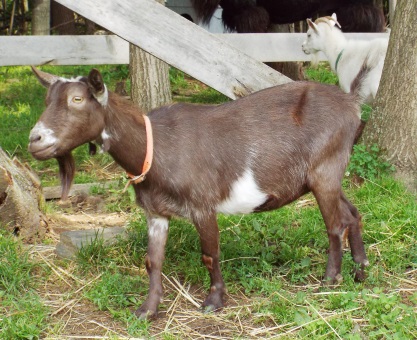 Roundabout Mun Kee CeeDOB: 4/23/2008AGS D-43006Sire: Roundabout Yin YangAGS D-26392Dam: Roundabout SassafrasAGS D-16050Stud: O’HenryKidded 5/27/20161 kid DOA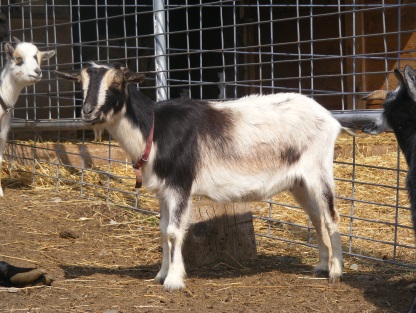 Dragonfly RY AshlingDOB: 6/30/2008AGS D-46728ADGA D1503628Sire: Caesar’s Villa Rebel Yell *SAGS D-37944Dam: Dragonfly Leprechaun’s CeiliAGS D-32947ADGA D1470152Stud: O’HenryKidded 5/10/20162 bucks- JM Farm OH Andes JM Farm OH AeroBOTH SOLD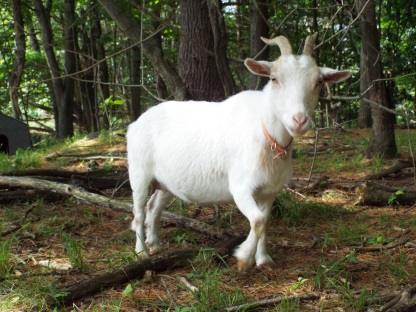 Birch Ridge Farm TC ThumperDOB: 5/6/2010AGS D-53513ADGA D1540310Sire: Bombahook Acres Triple Crown *SAGS D-44708Dam: Roundabout BambiAGS D-20702Stud: O’HenryKidded 5/19/20161 Doe JM Farm OH Taffy RETAINED2 Bucks- JM Farm OH Tart N Tiny RETAINEDJM Farm OH Twizzler SOLD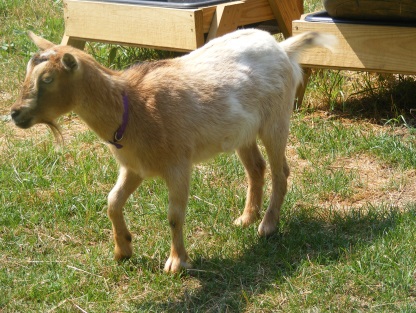 Fittin’ it in Farm T DahliaDOB: 4/14/2011AGS D-59822Sire: God’s Love Farm A TimothyAGS D-52321Dam: Primrose Park RoseAGS D-39160Stud: O’HenryKidded 7/11/20161 Doe JM Farm OH DivinityRETAINED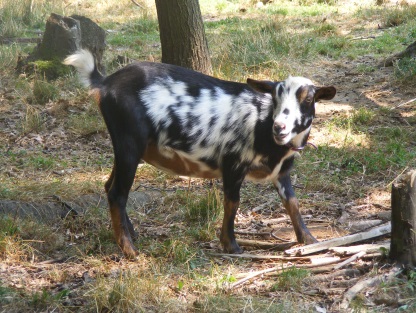 Birch Ridge Farm GemmalisaDOB: 4/17/2011AGS D-58280ADGA D1575460Sire: Dragonfly IH Aonghas Mac Og *SAGS D-41969Dam: Merry Legs Farm She’s a JemAGS D-54096Stud: O’HenryKidded 4/27/20162 Does- JM Farm OH GodivaJM Farm OH GalaxyBOTH RETAINED2 Bucks- JM Farm OH GooGoo Cluster buck $250 or wether $150 ADGA & AGS eligibleJM Farm OH GhiradelliDECEASED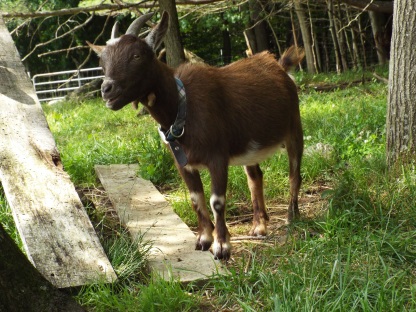 JM Farm MB Waltzin’ MatildaDOB: 3/1/2013AGS D-74289ADGA D1705650Sire: Birch Ridge Farm MM Moon BeamAGS D-58026ADGA D1575463Dam: Roundabout Mun Kee CeeAGS D-43006Stud: O’HenryKidded 5/1/20162 Does- JM Farm OH Neapolitan & JM Farm OH M E M  BOTH RETAINED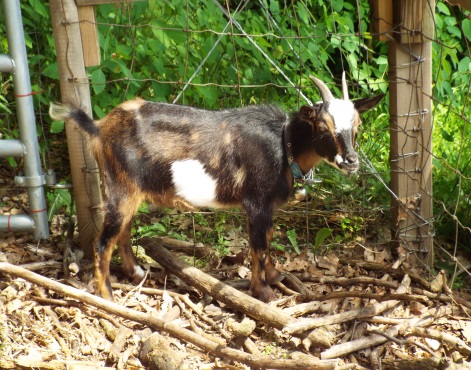 JM Farm MB CrocusDOB: 4/17/2013AGS D-74290ADGA D1704163Sire: Birch Ridge Farm MM Moon BeamAGS D-58026ADGA D1575463Dam: Birch Ridge Farm See No EvilAGS D-55641ADGA D1550690Stud: O’HenryKidded 7/2/20161 buck- JM Farm OH ChucklesBuck $200Wether $150ADGA & AGS  eligible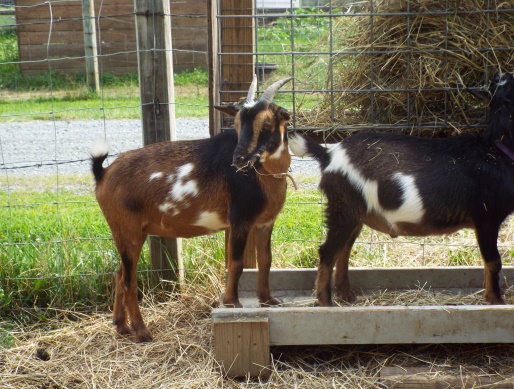 JM Farm MB CharlotteDOB: 3/4/2014ADGA D1746074AGS reg. pendingSire: Birch Ridge Farm MM Moon Beam AGS D-58026ADGA D1575463Dam: Sunnydale Farm CordeliaAGS D-37946ADGA D1441908Stud: O’HenryKidded 5/6/20161 Doe-DOA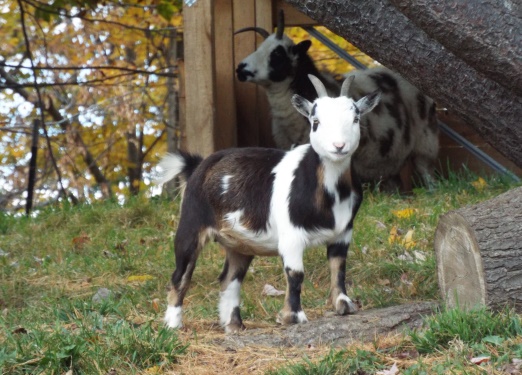 JM Farm MB MargaretDOB: 3/19/2014ADGA & AGS reg. pendingSire: Birch Ridge Farm MM Moon BeamAGS D-58026ADGA D1575463Dam: Roundabout Mun Kee CeeAGS D-43006Stud: O’HenryKidded 4/26/20161 doe- DOA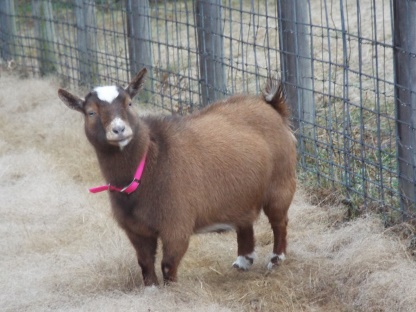 Breezy Meadow Farm R Izabella DOB: 3/15/2010AGS D-68542Sire: Ponds Edge HR RonniDam: Wandering Ivy CM BellaStud: O’HenryKidded 4/17/2016Kids not eligible for registration1 Doe JM Farm OH JellyBelly SOLD1 buck JM Farm OH JuJuBeSOLD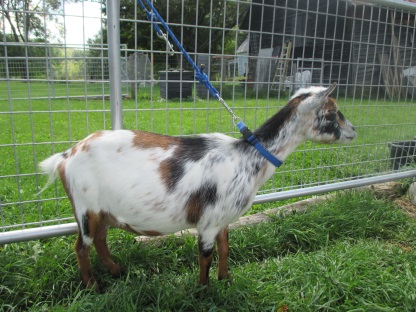 Cottrell Farm HuaDOB: 3/8/2012unregisteredSire: Rosasharn BBADGA D1541458Dam: Twinkle Farm VioletADGA D1528853Stud: O’HenryKidded 4/15/20161 buck JM Farm OH HersheyBuck $150 or wethered $100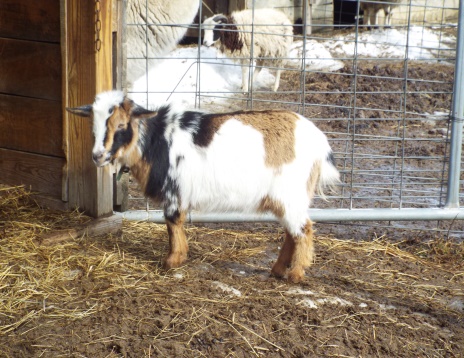 Windigo Farm BellaDOB: 6/7/2014unregisteredSire: Silk Tree GusDam: Cottrell Farm HuaStud: O’HenryKidded 7/1/20161 Doe JM Farm OH ButterfingerDoe $250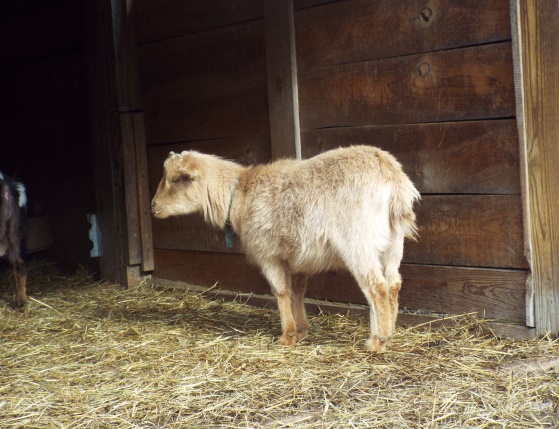 Windigo Farm CocoaDOB: 6/9/2014Unregistered Nigerian DwarfSire: Silk Tree GusDam: Cottrell Farm FawnStud: O’HenryKidded 4/27/20161 wether- JM Farm OH Clark $1001 doe- JM Farm OH Chiclet (bottle kid) $250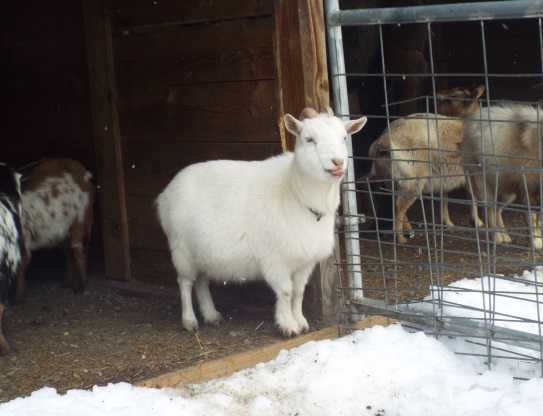 Spot’s ThumbelinaDOB: 4/19/2007F1 Pygmy/Nigerian crossSire: SpotPygmy goatDam: KimberlyNigerian dwarfStud: O’HenryKidded 4/29/20161 Buck- OH TobleroneSOLD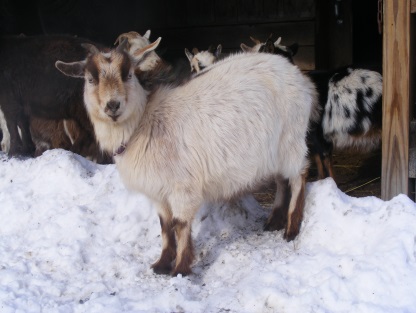 BRH Precious IIDOB: 7/29/2011F1 Pygmy/Nigerian crossSire: Birch Ridge Farm TC HowieAGS D-53512ADGA D1540309Dam: NippyPygmy goatStud: O’HenryKidded 4/20/20162 Does- OH Peeps & OH PixieStix BOTH SOLD2 Bucks- OH Pearson Nips & OH PopRocks  BOTH SOLD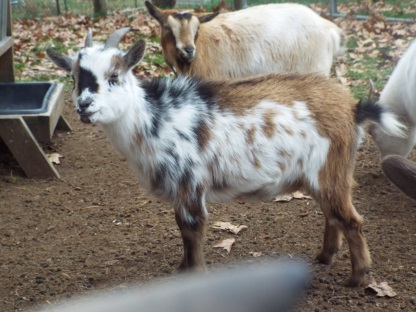 MB Pretty in PinkDOB: 2/27/2013F1 Pygmy Nigerian crossSire: Birch Ridge Farm MM Moon BeamAGS D-58026ADGA D1575463Dam: Spot’s PatchesPygmy goatStud: O’HenryKidded 5/3/20161 buck-OH PalmerSOLD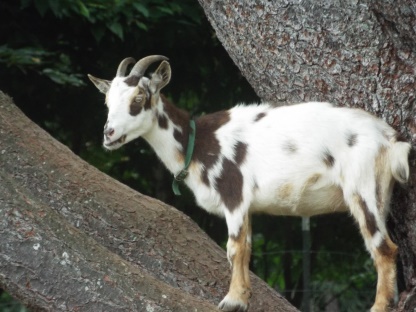 MB TabithaDOB: 3/25/201475% Nigerian/25% Pygmy crossSire: Birch Ridge Farm MM Moon BeamAGS D-58026ADGA D1575463Dam: Spot’s ThumbelinaF1 Pygmy/Nigerian crossStud: O’HenryKidded 4/23/20161 Wether- OH Twix SOLD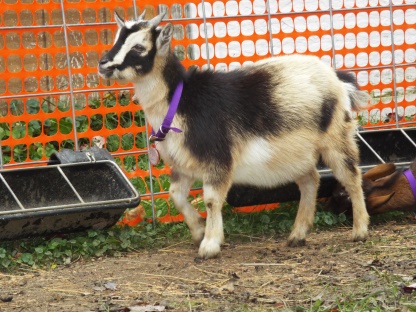 JM Farm DW GemmalineDOB: 5/8/2015ADGA D1805064AGS reg. pendingSire: JM Farm MB DagwoodAGS D-69223ADGA D1659346Dam: Birch Ridge Farm GemmalisaAGS D-58280ADGA D1575460Stud: O’HenryKidded 8/8/20161 Doe JM Farm OH Gummy BearRETAINED1 Wether JM Farm OH Gobstopper $150AGS eligible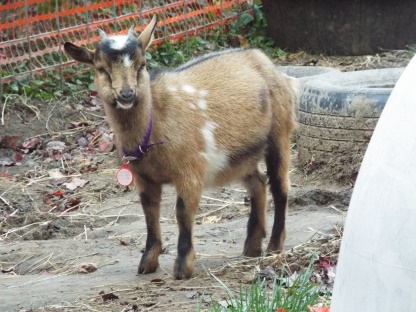 JM Farm DW GemmalynnDOB: 5/8/2015ADGA D1805065AGS reg. pendingSire: JM Farm MB DagwoodAGS D-69223ADGA D1659346Dam: Birch Ridge Farm GemmalisaAGS D-58280ADGA D1575460Stud: O’HenryDue October? Don’t believe she is pregnantDoes $300Bucks NAWethers $150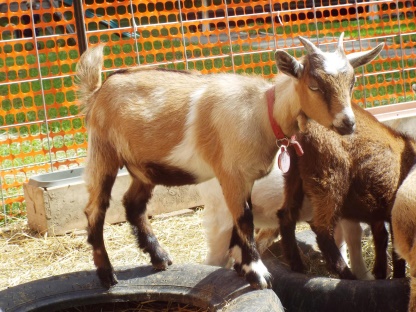 JM Farm DW Molly MaloneDOB: 4/20/2015ADGA & AGS reg. pendingSire: JM Farm MB DagwoodAGS D-69223ADGA D1659346Dam: Roundabout Mun Kee CeeAGS D-43006Stud: O’HenryKidded 8/11/20161 Wether JM Farm OH Mars $150AGS eligible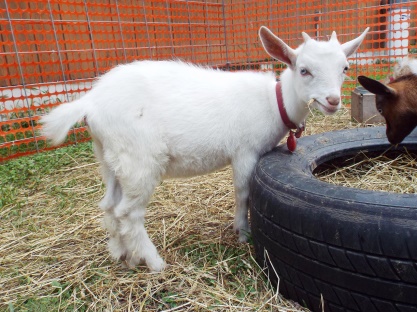 DW Tinker BelleDOB: 5/8/201675% Nigerian/25% Pygmy crossSire: JM Farm MB DagwoodAGS D-69223ADGA D1659346Dam: Spot’s ThumbelinaF1 Nigerian/pygmy crossStud: O’HenryDue October?Don’t believe she is pregnantDoes $200Bucks NAWethers $75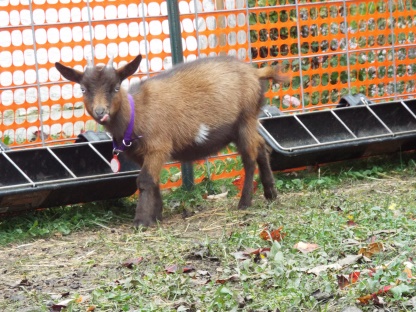 DW MasqueradeDOB: 5/12/201575% Nigerian/25% Pygmy crossSire: JM Farm MB DagwoodAGS D-69223ADGA D1659346Dam: BRH Precious IIF1 Nigerian/Pygmy crossStud: O’HenryKidded 8/8/20161 Wether OH Musketeer $75Bottle kid